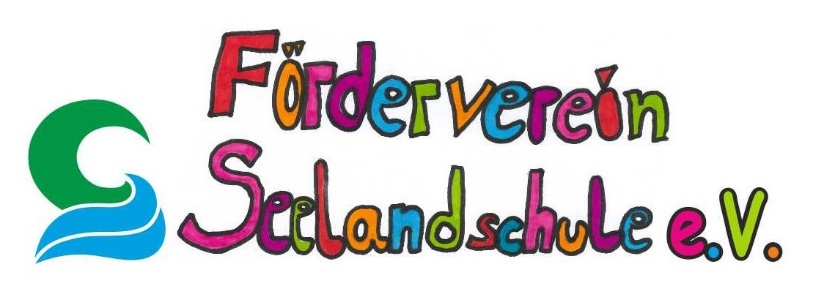 BeitrittserklärungHiermit trete ich dem Förderverein Seelandschule e.V. als ordentliches Mitglied bei. Über Ziele und Inhalte des Vereins habe ich mich anhand der Vereinssatzung informiert.Der Mitgliedsbeitrag beträgt mindestens 10€ jährlich. Ein freiwilliger höherer Beitrag ist möglich.Ich zahle einen Jahresbeitrag von…………………€. (Mindestjahresbeitrag 10€).Bankverbindung:                         Förderverein Seelandschule e.V. Gläubiger-Identifikationsnummer: DE57ZZZ00000874950IBAN: DE82800555003061000991BIC: NOLADE21SESEinzugsermächtigung mittels LastschriftBankverbindung……………………………………………………………………………………………………………Ort, Datum	UnterschriftNameVornameTelefonStraße, Nr.PLZOrtE-MailName, Vorname des KontoinhabersStraße, Nr.PLZ, OrtIBANBICKreditinstitut